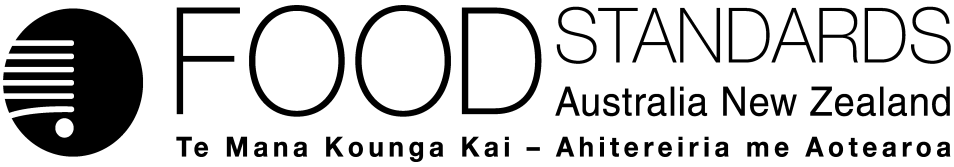 23 February 2016[05–16]Administrative Assessment Report – Application A1126Pectins & Carrageenan as Processing Aids in Wine (Fining Agents)DecisionChargesApplication Handbook requirementsConsultation & assessment timeframeDate received: 11 January 2016 Date due for completion of administrative assessment: 3 February 2016 Date completed:  20 January 2016Date received: 11 January 2016 Date due for completion of administrative assessment: 3 February 2016 Date completed:  20 January 2016Date received: 11 January 2016 Date due for completion of administrative assessment: 3 February 2016 Date completed:  20 January 2016Applicant:  Winemakers’ Federation AustraliaApplicant:  Winemakers’ Federation AustraliaPotentially affected standard:Standard 4.5.1Brief description of Application:To seek permissions for pectins and carrageenan as processing aids to remove heat-unstable proteins from Australian produced wine. Brief description of Application:To seek permissions for pectins and carrageenan as processing aids to remove heat-unstable proteins from Australian produced wine. Potentially affected standard:Standard 4.5.1Procedure:  GeneralEstimated total hours: 350 Reasons why:Extending the use of currently permitted processing aids specifically to treat Australian produced wineProvisional estimated start work:  mid-July 2016Application accepted Date:  20 January 2016Has the Applicant requested confidential commercial information status? Yes	No ✔Has the Applicant sought special consideration e.g. novel food exclusivity, two separate applications which need to be progressed together?Yes	No ✔Does FSANZ consider that the application confers an exclusive capturable commercial benefit on the Applicant?Yes	No ✔ Does the Applicant want to expedite consideration of this Application?Yes	No✔   	Not known Which Guidelines within the Part 3 of the Application Handbook apply to this Application?3.1.1, 3.3.2 Is the checklist completed?Yes✔ 	NoDoes the Application meet the requirements of the relevant Guidelines?  Yes✔ 	No  Does the Application relate to a matter that may be developed as a food regulatory measure, or that warrants a variation of a food regulatory measure?Yes✔ 	NoIs the Application so similar to a previous application or proposal for the development or variation of a food regulatory measure that it ought not to be accepted?Yes	No✔Did the Applicant identify the Procedure that, in their view, applies to the consideration of this Application?Yes✔ 	NoIf yes, indicate which Procedure: General	Other Comments or Relevant Matters:Nil Proposed length of public consultation period:  8 weeks over Christmas New Year breakProposed timeframe for assessment:‘Early Bird Notification’ due:  22 February 2016Commence assessment (clock start) 		Early August 2016 Completion of assessment & preparation of draft food reg measure	Early Dec 2016Public comment	Mid-Dec 2016–early-Feb 2017Board to complete approval	Early May 2017Notification to Forum	Mid-May 2017Anticipated gazettal if no review requested	Late July 2017